Диалог государства и бизнесаВо вторник, 21 февраля, в Челябинском гранд-отеле «Видгоф» состоялось заседание временной рабочей группы при полномочном представителе Президента России в Уральском федеральном округе по координации деятельности инвестиционного уполномоченного в Уральском регионе и уполномоченных по защите прав предпринимателей в субъектах России, находящихся в Уральском федеральном округе. Специалисты консалтинговой группы «Резалт» часто общаются с представителями различных властных структур, поэтому они посетили это совещание.Организатором заседания стала Южно-Уральская торгово-промышленная палата.Ведущими модераторами мероприятия стали:Александр Петрович Моисеев – заместитель полномочного представителя Президента России в Уральском федеральном округе.Александр Николаевич Гончаров – уполномоченный по защите прав предпринимателей в Челябинской области.На заседании были рассмотрены следующие вопросы:Реализация приоритетной программы «Реформа контрольной и надзорной деятельности»;Результаты деятельности уполномоченных по защите прав предпринимателей в субъектах Российской Федерации в 2016 году и о создании условий для сохранения роста производства в агропромышленном комплексе в 2017 году.Работу заседания открыл Заместитель полпреда российского Президента в УрФО Александр Петрович Моисеев, рассказавший о работе приоритетной программы по реформе контрольной и надзорной деятельности. Чиновник отметил, что, согласно статистическим опросам, надзор и прочая деятельность контрольных органов не является главным фактором риска для предпринимателей. «Этот пункт находится на четырнадцатом месте: возглавила перечень таких опасных факторов нестабильность социально-экономической ситуации в стране и в мире, – пояснил докладчик. – С другой стороны, респонденты заметили большое количество проверок от таких структур как Федеральная налоговая служба, МЧС и Роспотребнадзор».Александр Петрович привел красноречивые цифры, демонстрирующие тот объем документации, который сдают проверяющим руководители промышленных предприятий. Так директор частного Нижнетагильского машиностроительного завода подсчитал, что в ходе контрольно-надзорных мероприятий он передал проверяющим структурам 920 документов в объеме свыше 16000 листов.Он также коснулся нововведений в терминологии, которая ввела Федеральная налоговая служба: отныне она вызывает предпринимателей на «допрос». «После этого напрашивается только одно слово – арест», – сыронизировал Александр Петрович.Он пояснил, что обозначил эти проблемы наиболее остро, так как они важны не только для делового сообщества, но и для представителей органов власти, так как глава государства поставил задачу создать механизмы, которые бы позволяли работать в безопасности. В связи с этим были утверждены целевые модели по осуществлению предпринимательской деятельности в Уральском Федеральном округе. И одна из этих моделей предполагает снижение административных барьеров и нагрузок на бизнес и формирование четких правил по организации контроля и защите прав предпринимателей.«Но мы должны решить: нужен нам закон о контрольной и надзорной деятельности или его принятие лишь усугубит имеющуюся ситуацию, но ясно одно: общие требования и критерии подхода к контрольной деятельности выработать необходимо, причем эти правила должны быть одновременно требовательными и комфортными», – подытожил Александр Петрович.Отдельно он отметил успехи, достигнутые в агропромышленном секторе, который, по его словам, является драйвером экономики. «Успех агропромышленного сектора стал возможен, главным образом, реализации принятой государственной программы по поддержке сельхоз производителей», – отметил Александр Петрович.Далее слово взял бизнес-омбудсмен Гончаров Александрович Николаевич, который рассказал о мерах по совершенствованию деятельности и механизмов работы контрольных органов Челябинской области. Он также отметил проблемы, существующие в этой сфере и одна из них – неподконтрольность большинства существующих внеплановых контрольных мероприятий, несмотря на принятый единый реестр проверок. «Лишь 3,5% от всех внеплановых проверок попадают в ведение Прокуратуры», – отметил Александрович Николаевич. Для устранения административных барьеров для бизнеса по поручению губернатора Челябинской области была создана рабочая группа, которую возглавил и Александр Николаевич. Вскоре ее члены разработали и представили дорожную карту, которая была принята главой области 13 февраля 2017 года. Она включает в себя следующие пункты:Отказ от избыточного контроля.Принятие понятных и прозрачных правил по организации контроля.Создание равных условий ведения.«Эти положения разработанной целевой модели обязательны к применению, а приведенные здесь показатели должны быть достигнуты к концу текущего 2017 года», – подытожил Александр Николаевич. Однако дальнейший ход заседания показал недостаточность этим мер и разность взглядов на решение вопроса о снятии административной нагрузки на бизнес. Антагонизм в полной мере проявился после выступления заместителя руководителя Управления Федеральной налоговой службы Тугушевой Натальи Михайловны, которая курирует сферу выездных налоговых проверок.Ее рапорт о снижении количества проверок вызвал ряд острых и полемических вопросов:Штрафы за получение необоснованной налоговой выгоды, получаемой предпринимателями вследствие работы «с неблагонадежными контрагентами. Предприниматели выясняли у представителя налоговой службы, на ком лежит ответственность регистрации подобных юридических лиц.Санкции за не установку кассовых аппаратов нового образца, которыми с 1 июля 2017 года должны обзавестись все торговые компании. Наталья Михайловна отметила, что они будут не такими жесткими: штрафы, а на первый раз возможно и предупреждениеВ случае тяжбы предпринимателей с налоговыми службами Арбитражный суд почти всегда выносит решение в пользу последней инстанции. На это Наталья Михайловна привела официальные данные статистики, говорящие, что налоговые службы выиграли 65 процентов из всех дел, а представители бизнеса – 45. Однако представители бизнес-сообщества с этими цифрами не согласились.Предприниматели также подвергли критике систему уплаты НДС с авансов, так как предприниматель должен изыскивать средства на уплату этого налога, либо идти на обман государства. На это Наталья Михайловна сказала, что при взимании этого налога они руководствуются исключительно федеральным законом. Александр Петрович Моисеев отметил, что можно подобные противоречивые законодательные инициативы необходимо «взять на карандаш» и вынести на обсуждение.В завершении полемики Наталья Михайловна заверила пришедших на заседание предпринимателей: если налогоплательщики дают пояснения налоговой инспекции, то они не имеют проблем с налоговой службой и представители ФНС готовы идти на диалог с бизнес-сообществом. К диалогу призывали и выступавшие после представители таможенной службы, Санэпидемстанции и МЧС.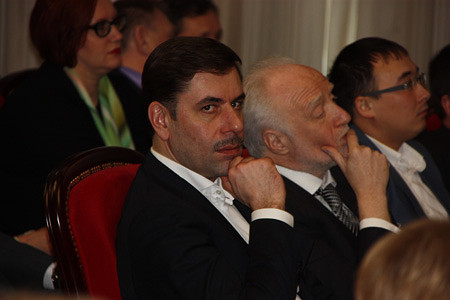 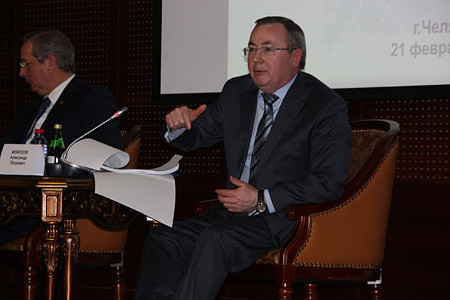 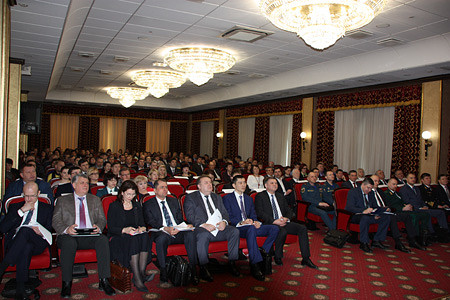 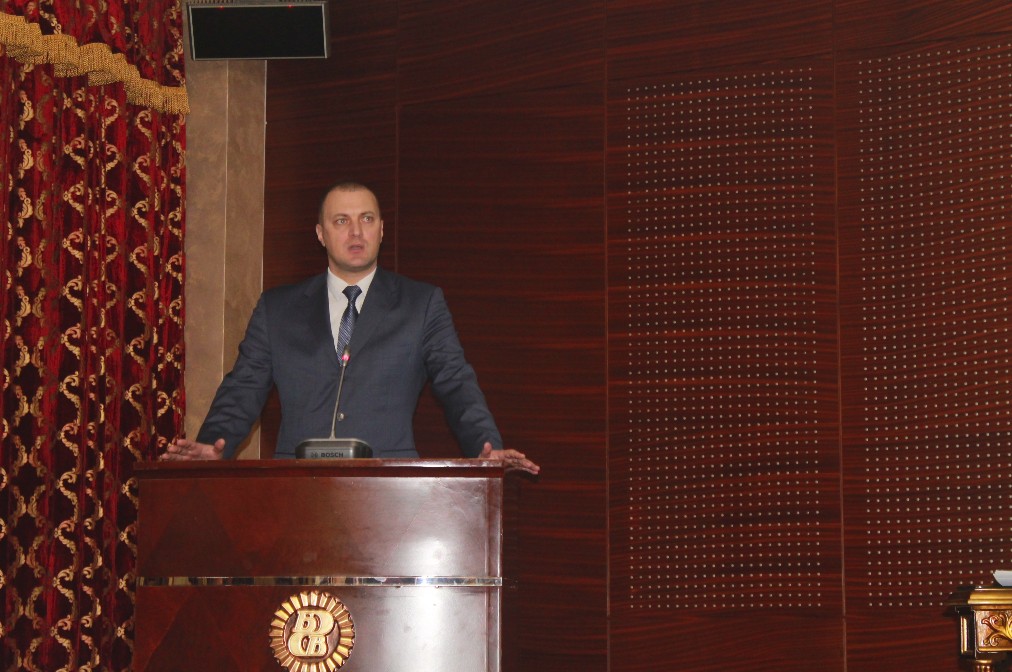 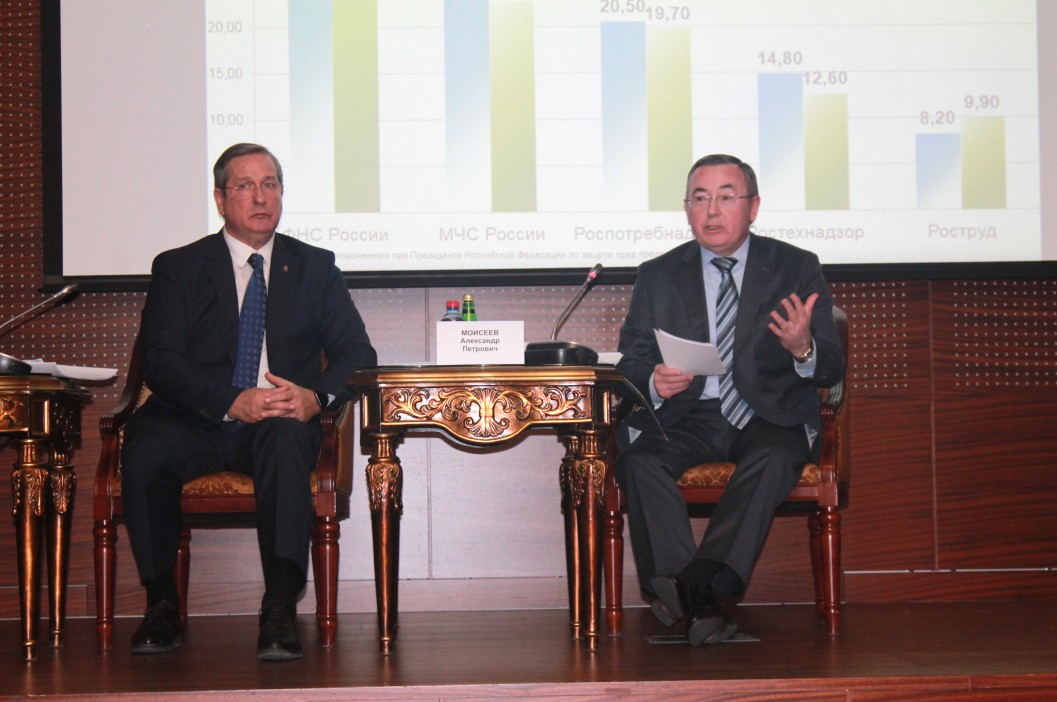 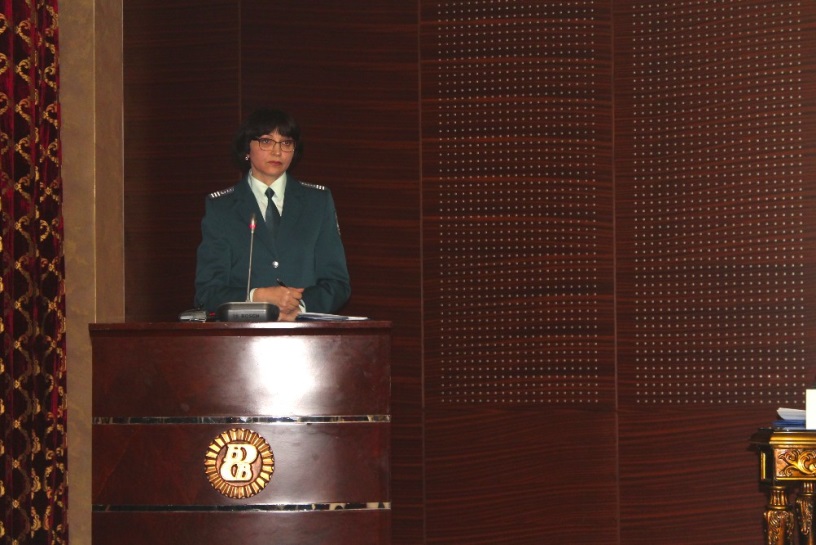 